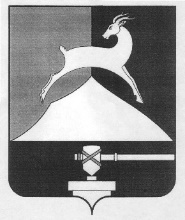 Администрация Усть-Катавского городского округаЧелябинской областиПОСТАНОВЛЕНИЕОт 28.12.2022 г.			                                                              № 1828Об утверждении плана мероприятий(«дорожной карты») по снижению рисковнарушения антимонопольногозаконодательства администрацииУсть-Катавского городского округа на 2023 год         В соответствии с Указом Президента Российской Федерации от 27 декабря 2017 года №618 «Об основных направлениях по развитию конкуренции», распоряжением Правительства Российской Федерации от 18 октября 2018 года №2258-р «Об утверждении методических рекомендаций по созданию и организации федеральными органами исполнительной власти системы внутреннего обеспечения соответствия требованиям антимонопольного законодательства», руководствуясь Федеральным законом от 06 октября 2003 года №131-ФЗ «Об общих принципах организации местного самоуправления в Российской Федерации», Уставом Усть-Катавского городского округа, администрация Усть-Катавского городского округа ПОСТАНОВЛЯЕТ:Утвердить план мероприятий («дорожную карту») по снижению рисков нарушения антимонопольного законодательства администрации Усть-Катавского городского округа на 2023 год (приложение);Общему отделу администрации Усть-Катавского городского округа (О.Л. Толоконникова) разместить на официальном сайте администрации Усть-Катавского городского округа.Контроль исполнения настоящего постановления возложить на заместителя главы Усть-Катавского городского округа – начальника управления имущественных и земельных отношений Я.В. Гриновского.  Глава Усть-Катавского городского округа                                        С.Д. СемковПриложение к постановлению администрацииУсть-Катавского городского округа№1828 от 28.12.2022 г.План мероприятий («дорожная карта»)по снижению рисков нарушения антимонопольного законодательства на 2023 год№Выявленные рискиОписание причин и условий возникновения рисковМероприятия, направленные на минимизацию и устранение рисковСрокОтветственный1Нарушение антимонопольного законодательства при осуществлении закупок товаров, работ, услуг для обеспечения муниципальных нужд. Включение в описание объекта закупки требований, влекущих за собой ограничение количества участников закупкинедостаточный уровень внутреннего контроля, недостаточный уровень квалификации специалистов, высокая нагрузка, наличие конфликта интересовинформирование сотрудников о наличии рисков нарушения антимонопольного законодательства, повышение квалификации сотрудников, ответственных за проведение конкурентных процедур, внутренний контроль за соблюдением антимонопольного законодательства в текущей деятельности, проведение мероприятий по предотвращению конфликта интересовпостоянноЗаместитель главы Усть-Катавского городского округа – начальник управления имущественных и земельных отношенийЯ.В. Гриновский2Нарушение антимонопольного законодательства в принятых муниципальных правовых актахнедостаточный уровень внутреннего контроля, недостаточный уровень квалификации специалистов, нарушение порядка подготовки и согласования проектов муниципальных правовых актовинформирование сотрудников о наличии рисков нарушения антимонопольного законодательства, повышение квалификации сотрудников, соблюдение процедуры согласования проектов муниципальных правовых актовпостоянноЗаместители главы администрации, руководители структурных подразделений администрации Усть-Катавского городского округа3Нарушение антимонопольного законодательства при подготовке ответов на обращения физических и юридических лицнедостаточный уровень квалификации специалистов, высокая нагрузка, наличие конфликта интересовинформирование сотрудников о наличии рисков нарушения антимонопольного законодательства, повышение квалификации сотрудников, проведение мероприятий по предотвращению конфликта интересовпостоянноЗаместители главы администрации, руководители структурных подразделений администрации Усть-Катавского городского округа4Необоснованный отказ в предоставлении муниципальной услугинедостаточный уровень внутреннего контроля, недостаточный уровень квалификации специалистовповышение профессиональной подготовки сотрудников, повышения уровня эффективности внутреннего контроляпостоянноЗаместители главы администрации, руководители структурных подразделений администрации Усть-Катавского городского округа